Biochemistry Midterm Exam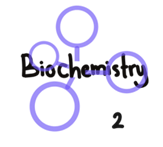 Regarding Glycolysis, the number of dehydration reactions is ?12345Answer : AThe net formation of high-energy phosphate from glucose oxidation when the glycerol- phosphate shuttle is used :3032363839Answer : CType III glycogen disease is called ?Von GierkePompeCori AndersenMcArdleAnswer : CGlycogen storage disease type-1 has all the following features EXCEPT :A- It is caused by a deficiency of glucose 6-phosphatase activity in the liver,kidney and intestinal mucosa .B- It leads to hepatomegalyC- It leads to hyperglycemia D-It causes lactic academia E-It leads to hyperuricemia. Answer : C In malate-aspartate shuttle mechanism It occurs in  kidney ,liver and heart Malate  crosses the mitochondrial membrane while  aspartate can’tWith the malate-aspartate shuttle , 3 mitochondrial ATP are produced for each cytosolic NADHThe total amount of glucose using this shuttle is 36 ATPIt is involved in in transamination reactions The best answer is :3,4and51,2and 5 2,3 and 41,2,3 and 41,3 and  5Answer : EAfter a  careful reading  of the following statements , choose the correct answer :Enzymes are much larger than their substrates .Enzymes can accelerate reactions in several ways, some may increase and  others may decrease the activation energy (ΔG+)The catalytic site and binding site together comprise the enzyme’s active site. The remaining majority of the enzyme structure serves to maintain the precise orientation and dynamics of the active site.Enzymes are permanently altered by the reactions they catalyze.Enzymes do not alter the position of the chemical equilibrium of the reaction. In the presence of an enzyme , the reaction run in the same direction as it would without the enzyme , just more quickly.The answer would be:1,2,4 and 51,2,3 and 51,3,and 41,3 and 5Answer : DAccording to the international classification of enzymes , choose the statement which describes the correct order of enzymes’ classes: Oxidoreductases –Transferases –Hydrolases-Lyases-Isomerases- LigasesOxidoreductases- Transferases- Hydrolases- Isomerases- Lyases- LigasesLigases- Lyases- Hydrolases- Transferases- Oxidoreductases- IsomerasesOxidoreductases- Transferases-Hydroxylases-Lyases- Isomerases- LigasesAnswer : AIf an enzyme is added to a solution where its substrates and products are in equilibrium , which of the following most likely to occur :The reaction would change from endergonic to exergonic .Additional product would be formed.Additional substrate would be formedThe free energy of the system would changeThe equilibrium state will not be changed .Answer: EThe class to which the enzyme that catalyzes the conversion of pyruvate to lactate :Oxidoreductases.Lyase.Hydrolase.Isomerase.Answer : AUrea is converted to ammonia and carbon dioxide by the action of urease. What will be the effect on the rate if the temperature of the reaction is lowered from 37 °C ( the optimum temperature)  to 27 °C?(NH2)2CO + H2O → CO2 + 2NH3The rate will slow downThere will be no affect The rate will tripleThe rate will double The rate will slow down , the speed up again .Answer : AA noncompetitive inhibitor of an enzyme-catalyzed reaction :Increases Km and reduces VmaxReduces Km and Increases VmaxIncreases Km and increases VmaxReduces Vmax and has no influence on Km.Answer : DOne of the following is included in the structure of Cytochrome Oxidase .Iron Copper Sfur Magnesium            Answer : BWhich of the following compounds is used as a cofactor in carboxylation reaction ?Biotin Thiamin pyrophosphate Coenzyme A Flavin Pyridoxal phosphate Answer : AHow many ATP molecules are released from Glycogen degradation .38394036Answer : BWhich of the following compound/s is (are) common between galactose  and glycogen metabolism ?UDP-galactose UDP-glucoseGlucose-6-phosphate Glucose-1-phosphate The best answer is :3 and 4 1,2 and 32,3 and 41,2,3 and 4  2 onlyAnswer : CBeads on a string is a correct description to which membrane Endoplasmic reticulum Mitochondrial matrix Outer mitochondrial membrane Inner mitochondrial membrane Golgi complex membrane Answer: DWhich of the following inhibitors of respiratory transport chain will not lead to complete energy shut down of ATP synthesis Cyanide Sodium azide Carbon monoxide Antimycin AAnswer: D If your friend is depressed because he cannot pass this year , you advised him not to kill himself as one year in medicine will not make that difference . Unfortunately he didn’t listen to your advise and kill himself before  biochemistry exam by using  a highly toxic substance which can’t be detected in blood because it is volatile . That substance is :Amytal Rotenone AzideAntimycin ACyanide Answer: EThe following statements are about glycogen loading :During intense , continuous endurance exercise , your muscles will become depleted of glycogen after about about 90 minutesCarbohydrate loading is not useful for events like a 5k or 10K since the running effort will not be long enough to completely deplete muscle glycogen stores Normally your body can store glycogen at a capacity of 80-120 mmol/day When practiced perfectly , this method of carbohydrate loading should allow you to almost double that storage capacity The best answer is :3 and 4 1,2 and 32,3 and 41,2 and 42 and 4 Answer: DIn enzyme –substrate reaction , when excess substrate is present, increasing the concentration of the enzyme will:Increase the number of substrate molecule available.Inhibit the formation of products .Increase the decomposition rate of the enzyme-substrate complex.Decrease the turnover rate for the substrate .Increase the amount of reaction occurring.Answer: EWhen an end product from an enzyme-mediated sequence is an activator for an advanced step in the reaction sequence . The process is described correctly as :Competitive activation Concentration control Negative catalysisFeedback control Feed forward activation Answer: E When varying the substrate concentration at a fixed enzyme concentration of enzyme ,It is observed that at low concentration of substrate the reaction is __________ , while at high concentration of substrate the reaction is _______ ,Maximal ; initialInitial ; maximal Second order ; first order First order ; second orderFirst order ;Zero order Answer : EWhat is the shape of a typical plot of initial rate vs. substrate concentration for an enzyme catalyzed reaction that follows Michaelis-Menton kinetics ?Sigmoidal Parabolic Sinusoidal Bell curve Hyperbolic Answer : EEnzymes  that join two substrates and require energy of a nucleoside triphosphate ( such as ATP) to do so are called ;Isomerases. Lyases.Ligases .Hydrolases .Oxidoreductases.Answer : CWhich is an appropriate experiment to analyze an enzyme-catalyzed reaction ?Substrate concentration is constant and the initial rate is measured at different concentrations of enzyme .Enzyme concentration is constant and the initial rate is measured at different substrate concentrations.Substrate concentration is constant and the half-maximal rate is measured at different concentrations of enzyme.Enzyme concentration is constant and the half-maximal rate is measured at different substrate concentrations.Answer : BOne of the following statements is not correct :Km is a property with binding of S to E , not a property of turnover Vmax is the  initial reaction velocity when substrate concentration is high compared to Km Kcat is a property we often want is the maximum velocity independent of how much enzyme we originally dumped in If we influence an enzyme’s substrate affinity without altering its ability to convert substrate to product , we won’t change  Vmax or KmAnswer: DThe following are high-energy compounds EXCEPT :Phosphophenolpyruvate Acetyl phosphate Carbamoylphosphate Fructose 1,6 bisphosphate 1,3-bisphosphoglycerate Answer : EWhich of the following statements are correct :The total quantity of ATP in the body is limited to approximately 100 gA resting human being consumes about 40 kg of ATP in 24 hours .The highest daily use of ATP is consumed by the heart .For a 2-hour run , 60 Kg of ATP is utilized.In the fast and furious , the primary energy source is fat.The best answer is :1,2 and 51,3 and 43,4 and 51,2 and 41,3 and 5Answer : DIdentify  a correct statement about glycolysis Where as the pyruvate kinase-catalyzed reaction is irreversible in liver cells , the reaction is reversible in muscle cells.If a working muscle under anaerobic metabolism of glucose is switched to aerobic conditions , the rate of glycogen metabolism in that muscle will fall. The only dehydrogenation present in the glycolytic pathway is similar to succinate dehydrogenase in having FAD as the hydrogen acceptor.Phosphofructokinase and hexokinase each catalyze reactions in which high energy phosphate ( ATP) is formed.The Km for hepatic glucokinase is lower than the fasting blood glucose concentration in normal fasting subjects Answer: DIdentify the INCOREECT statement about the control of glycogen phosphorylase5’-AMP promotes the formation of the R form of the enzyme.  The phosphorylated enzyme is in the R state unless there is a high concentration of glucose.Phosphoprotein phosphatase action is a guaranteed way for the enzyme to be activated When muscle begins to exercise this will facilitate the formation of an active form of the enzyme.The enzyme has low  activity in muscle and liver in the fed state . Answer : CWhich of the following statements are correct about gluconeogenesis It is the synthesis from none carbohydrate sources like lactate, glycerol and amino acids.Gluconeogenesis is the exact reversal of glycolysis , that is , pyruvate to glucose.Gluconeogenesis occurs in the cytosol & Mitochondria.Gluconeogenesis takes place in the liver 70% ,intestine 20% and in kidneys 10% .It is the main source of energy in fasting The best answer is :1,5 and 33 and 42 and 4 2,4 and 5 Answer: AWhich of the following conversions would yield the greatest amount of ATP?2 pyruvate  6 CO2 + ? ATP2 acetyl-CoA  4 CO2 + ? ATPLactate  6 CO2 +?ATP(glucose)n  i.e  “glycogen”  (glucose)n-2 +4 lactate +?ATP2 glucose  4 pyruvate + ? ATPAnswer :CThe rate limiting step in fructose metabolism is the reaction which is catalyzed by ?Aldolase AAldolase B Aldolase C Fructokinase Triose-KinaseAnswer: B How many ATP required to form glucose from glycerol ?01246Answer: AWhy fructose disappears from blood more rapidly than glucose in diabetic subjects?Because it is absorbed by facilitated diffusion which is faster than simple diffusion .Fructose is a ketose which is absorbed faster than glucose which is aldose.Fructose is changes to fructose-1-phosphate by fructokinase which does not need insulin.Because fructose is more sweet than glucose and absorbed with waterAnswer : CThe following statements are correct about fructose metabolism :Essential fructosuria caused by deficiency of fructokinase enzyme.Fructose 1,6 bisphosphatase deficiency leads to accumulation of fructose 1,6 bisphosphate which inhibits phosphorylase enzyme.Hereditary fructose intolerance caused by deficiency of aldolase B.Excessive fructose consumption leads to inadequate regeneration of ATP.The best answer is 1,4 and 31,2 and 32,3 and 41,2,3 and 4 Answer : DFructose 1,6 bisphosphatase is stimulated by :Citrate Acetyl-CoAAMPFructose 1,6 bisphosphate Fructose 2,6 bisphosphate Answer : AFructose- 2,6- bisphosphate is an allosteric activator for :Hexokinase Phosphofructokinase Fructokinase Fructose 1,6 bisphosphatase Glucose-6-phosphate Answer : BIn galactosemia , the most common enzyme defect is : Galactokinase Hexokinase UridyltrasnferaseAldose reductase 4-Epimerase Answer : CThe function of mutase enzyme :Phosphorylate a compound Change the postion of OH groupAdd aldehyde group Oxidize the compound Shift the phosphate group Answer : EFetal alcohol syndrome can be detected by :Measuring the level of acetaldehyde in the blood stream.Measuring the level of Ethanol in the blood Measuring the level of alcohol dehydrogenase Measuring the level of pyruvate in the blood  Answer : AControl of carbohydrate metabolism can be done by :Allosteric controlCovalent modification Substrate cycles The amount of enzyme All of the above Answer : EWhy is  phosphofructokinase  a rate limiting enzyme for glycolysis ? Because It is found only in glycolysis Because glucose-6-phosphate is an intermediate found only in glycolysis Because it is a reversible step None of the above Answer : A  
                                                                                  Good Luck                     
                                                                                                  Done by : Aseel Qandeel 